ЧЕРКАСЬКА ОБЛАСНА РАДАГОЛОВАР О З П О Р Я Д Ж Е Н Н Я07.09.2023                                                                                       № 224-рПро припинення виконанняобов’язків директора КАРШИНОЮ Н. М.Відповідно до статті 55 Закону України «Про місцеве самоврядування                        в Україні»,  підпункту 3 пункту 3 рішення обласної ради від 16.12.2016
№ 10-18/VIІ «Про управління суб’єктами та об’єктами спільної власності територіальних громад сіл, селищ, міст Черкаської області» (із змінами):1. ПРИПИНИТИ 07.09.2023 виконання обов’язків директора комунального закладу «Обласний соціальний гуртожиток для дітей-сиріт та дітей, позбавлених батьківського піклування» Черкаської обласної ради КАРШИНОЮ Наталією Миколаївною, соціальним педагогом цього закладу. 2. Контроль за виконанням розпорядження покласти на управління юридичного забезпечення та роботи з персоналом виконавчого апарату обласної ради.Голова	А. ПІДГОРНИЙ                            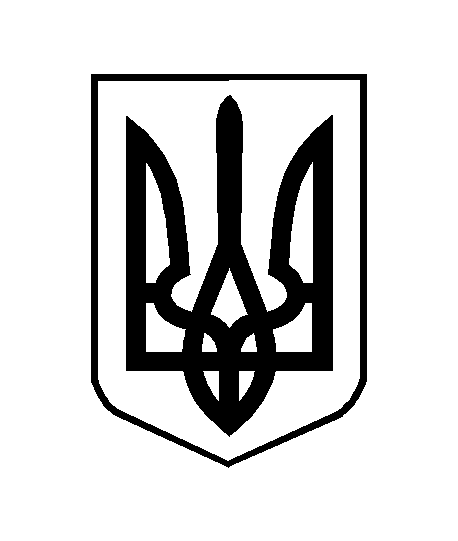 